http://otrokovice.cz/newwebotr/aktuality/aktuality.aspx?id=3044 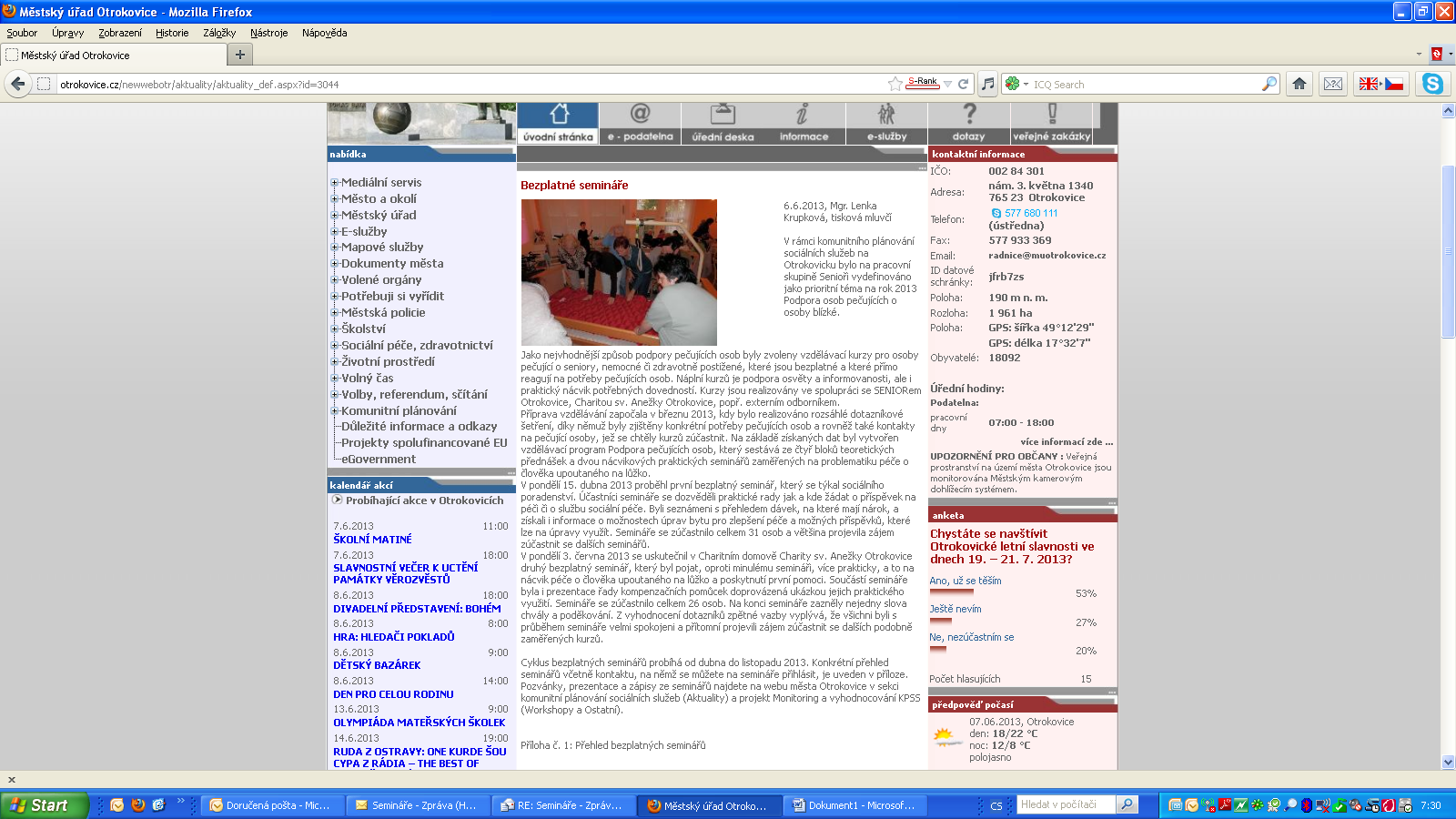 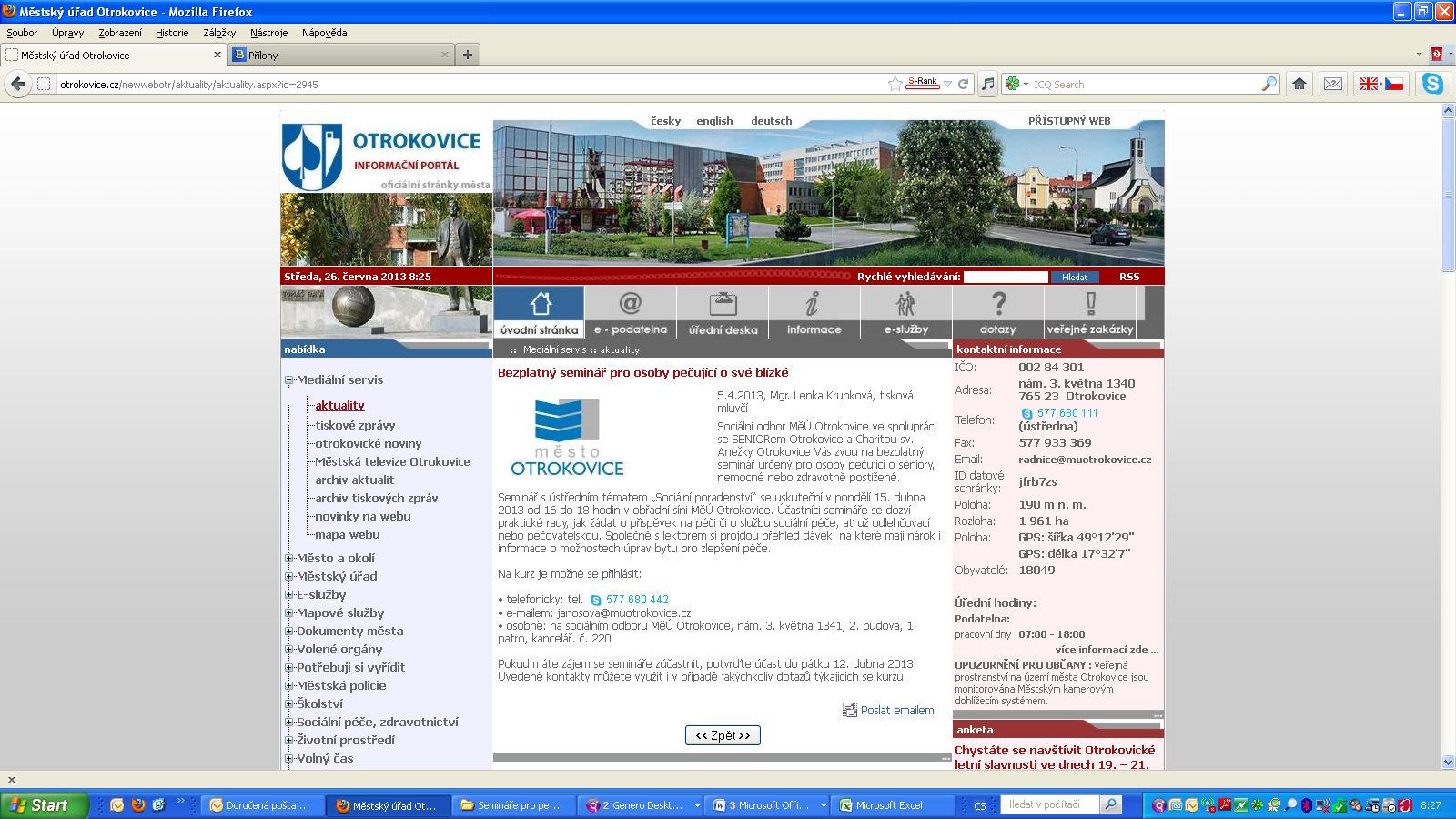 http://otrokovice.cz/newwebotr/aktuality/aktuality.aspx?id=2945 